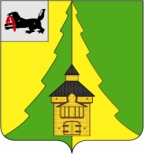 Российская ФедерацияИркутская областьНижнеилимский муниципальный районАДМИНИСТРАЦИЯ____________________________________________________ПОСТАНОВЛЕНИЕОт _15.05._ 2017 г.  № _329_г. Железногорск-Илимский«Об утверждении Комплексного плана работы
Территориальной межведомственной комиссии
по организации отдыха, оздоровления и занятости детей
Нижнеилимского района на 2017 год»В целях создания необходимых условий для организации отдыха и оздоровления детей, развития творческого потенциала детей, охраны и укрепления их здоровья, профилактики заболеваний у детей, формирования у детей навыков здорового образа жизни, соблюдения ими режима питания и жизнедеятельности в благоприятной окружающей среде, в соответствии с Законом Иркутской области «Об отдельных вопросах организации и обеспечения отдыха и оздоровления детей в Иркутской области» от 02.12.2011 г.  № 121-оз, Постановлением Правительства Иркутской области от 09.02.2011 г. № 28-пп «Об уполномоченных исполнительных органах государственной власти Иркутской области в сфере организации и обеспечении отдыха и оздоровления детей в Иркутской области» (изменен постановлением Правительства Иркутской области от 06.04.2012 г. № 157-пп «Об уполномоченных исполнительных органах государственной власти Иркутской области в сфере организации и обеспечении отдыха и оздоровления детей в Иркутской области»), а также руководствуясь ст.8 п.11 Устава МО «Нижнеилимский район», администрация Нижнеилимского муниципального районаПОСТАНОВЛЯЕТ:1.Утвердить Комплексный план работы Территориальной межведомственной комиссии Нижнеилимского муниципального района по организации отдыха, оздоровления и занятости детей Нижнеилимского района на 2017 год (Приложение).2. Настоящее постановление опубликовать в периодическом издании «Вестник Думы и администрации Нижнеилимского муниципального района» и разместить на официальном информационном сайте МО «Нижнеилимский район».3. Контроль за исполнением настоящего постановления возложить на заместителя мэра по социальной политике Т.К.Пирогову.       И.о. мэра района                                                  В.В.ЦвейгартРассылка: в дело-2, Пироговой Т.К., МУ Департамент образования, Василенко С.А., ОГКУ «ЦЗН по Нижнеилимскому району», ОГКУ «УСЗН по Нижнеилимскому району», ОГБУЗ «ЖРБ»,  ОМВД по Нижнеилимскому району, Ефимову М.С., Кожевиной Г.В., ОГБУ СО «КЦСОН» Нижнеилимского района, ГБПОУ ИО «Профессиональный колледж Железногорска-Илимского», ГИМС по Нижнеилимскому району, Ушакову В.Н., главам городских и сельских поселений, Наумову В.П.А.Г.Чеснокова
8 (395 66) 30206УТВЕРЖДАЮ:
Заместитель мэра района по социальной политике,
председатель Территориальной межведомственной 
комиссии по организации отдыха, оздоровления 
и занятости детей Нижнеилимского района
_____________________________ Т.К.Пирогова
«_______» _______________ 2017 г.КОМПЛЕКСНЫЙ ПЛАН РАБОТЫ
Территориальной межведомственной комиссии по организации
отдыха, оздоровления и занятости детей Нижнеилимского района
Секретарь Территориальной
межведомственной комиссии                                                                                    А.Г.Чеснокова№ п/пНаименование мероприятияОтветственные за выполнениеДата исполненияпримечание1.Об итогах проведения летнего отдыха, оздоровления и занятости детей в 2016 году и о планах летней оздоровительной кампании на 2017 год:1.Информация по итогам проведения летнего оздоровления и занятости детей в образовательных учреждениях в 2016 году и о планах на 2017 год;2. Об итогах летней оздоровительной кампании 2016 года и о подготовке детских оздоровительных учреждений к работе летней оздоровительной кампании 2017 года;3. О положительном опыте в развитии профильных смен в лагерях дневного пребывания;4. Информация о выданных путевках во время летней оздоровительной кампании по Нижнеилимскому району и о перспективах по оздоровлению детей  на 2017 год;5. О результатах контрольного мероприятия «Аудит эффективности использования средств Нижнеилимского муниципального района, выделенных на организацию летнего отдыха, оздоровления и занятости детей в 2016 году»;6. О разработке и утверждении нормативно-правовых актов (НПА), регулирующих требования к организации отдыха и оздоровления детейДепартамент образования (Ступина Н.О.)Территориальный отдел Управления Роспотребнадзора по Иркутской области в Нижнеилимском районе (по согласованию);Демьянова Татьяна Александровна – директор МОУ СОШ № 5 им.А.Н.Радищева;ОГБУ СО «Комплексный центр социального обслуживания Нижнеилимского района»;Каверзин Олег Леонидович – председатель КСП администрации Нижнеилимского муниципального районаОтдел организационной работы и социальной политикидекабрь 2016Мероприятия проведены в декабре 2016 г.
(согласно плана работы)2.Об организации временного труда, занятости несовершеннолетних в 2017 году:
1. Информация по итогам работы по временному трудоустройству детей в летний период 2016 года и о планах на 2017 год;2. Информация по итогам работы по временному трудоустройству детей в летний период 2016 года и о планах на 2017 год;3. О рассмотрении возможности увеличения финансирования за счет средств местного бюджета на оплату временного труда несовершеннолетних в период летней оздоровительной кампании 2017 года;4. О планируемой работе в подготовке программ профильных (творческих) смен в детских оздоровительных лагерях в 2017 году;5. Об организации отдыха, оздоровления и занятости подростков в летний период 2017 года, состоящих на учёте в ОНД ОМВД России по Нижнеилимскому району и входящих в «группу риска»ОГКУ «ЦЗН по Нижнеилимскому району»
(по согласованию);Департамент образования;Образовательные организации;Главы городских и сельских поселений (по согласованию)Г.П.Козак – заместитель мэра района по вопросам экономики и финансамДепартамент образования;Образовательные организации;ОКСДМ;ОМВД России по Нижнеилимскому району (по согласованию)январьМероприятия проведены в январе 2017 г.
(согласно плана работы)3.О ходе подготовки к детской оздоровительной кампании 2017 года:1. О выполнении Решений (протокола поручений) предыдущего заседания территориальной межведомственной комиссии;2.  О разработке и утверждении нормативно-правовых актов (НПА), регулирующих требования к организации отдыха и оздоровления детей;3. О разработке реестра организаций, обеспечивающих отдых и оздоровление детей;4. Об информировании родителей работающих на предприятиях (организациях, учреждениях), заинтересованных организаций в приобретении путевок для детей на летний оздоровительный отдых. О проводимой работе с малообеспеченными семьями, с семьями, находящимися в социально-опасном положении (СОПР); с семьями-опекунами, многодетными семьями в приобретении путевок в детские оздоровительные лагеря, в санатории-профилактории для детей.5. Об обеспечении комплексной безопасности детей в период летней кампании детей в 2017 году.Члены ТМК;Департамент образования администрации района;Отдел организационной работы и социальной политики; Департамент образования;ОГБУ СО «Комплексный центр социального обслуживания населения Нижнеилимского района» (по согласованию);КДН и ЗП администрации района;Органы опеки и попечительства (по согласованию)Департамент образования; образовательные организации;ОМВД России по Нижнеилимскому району (по согласованию);ГПН по Усть-Кутскому и Нижнеилимскому районам (по согласованию);Территориальный отдел Управления Роспотребнадзора по Иркутской области в Нижнеилимском районе (по согласованию)февральМероприятия прошли в феврале 2017 (согласно плана работы)4.О ходе подготовки к детской оздоровительной кампании 2017 года:1. О выполнении Решений (протокола поручений) предыдущего заседания территориальной межведомственной комиссии;2. О планируемых показателях по охвату отдыхом, оздоровления и занятости детей Нижнеилимского района в 2017 году;3. О ходе подготовки кадров для работы в учреждениях, осуществляющих отдых, оздоровление и занятость детей в летний период  2017 года;4. О разработке Программ летнего отдыха, обеспечивающие детям возможность для нравственного, интеллектуального, физического и культурного развития.Члены ТМК (Территориальная межведомственная комиссия);Департамент образования;Главы поселений (по согласованию); ОКСДМ;ОГБУЗ «ЖРБ» (по согласованию);КДН и ЗП администрации района;ПАО «ГОК» (по согласованию)Департамент образования;Санаторий-профилакторий «Дружба» (по согласованию)Департамент образования; образовательные организации; ДО; ОКСДМ;Санаторий-профилакторий «Дружба» (по согласованию);мартМероприятия прошли в марте 
(согласно плана работы)5.О ходе подготовки к детской оздоровительной кампании 2017 года:1. О выполнении Решений (протокола поручений) предыдущего заседания территориальной межведомственной комиссии;2. Об организации проведения обязательных медицинских осмотров персонала лагерей дневного пребывания перед заключением с ними трудовых договоров, а также детей, направляемых в учреждения медицинскими кадрами.3. Об укомплектованности педагогическими кадрами, воспитателями и вожатыми (волонтерами) в лагерях дневного пребывания.4. О мерах по охране и безопасности детей и объектов в детских оздоровительных учреждениях. 5. О требованиях противопожарного законодательства в детских оздоровительных лагерях.6. О требованиях санитарно-эпидемиологического законодательства в детских оздоровительных учреждениях.Члены ТМКДепартамент образования; образовательные организации;ОГБУЗ «ЖРБ» (по согласованию);Департамент образования; образовательные организации;Департамент образования; образовательные организации;ОМВД России по Нижнеилимскому району (по согласованию);ГПН по Усть-Кутскому и Нижнеилимскому районам (по согласованию);Территориальный отдел Управления Роспотребнадзора Иркутской области по Нижнеилимскому району (по согласованию)апрельМероприятия прошли в апреле 2017
(согласно плана работы)6.О ходе подготовки к детской оздоровительной кампании 2017 года:1. О выполнении Решений (протокола поручений) предыдущего заседания территориальной межведомственной комиссии;2. Об организации работы по приемке лагерей дневного пребывания в летний период 2017 года.3. Об исполнении комплекса мер по  безопасности, профилактике травматизма среди детей на объектах повышенной опасности (на водных объектах, ж/д объектах, объектах транспорта и т.д.);4. Информация КДН И ЗП о правилах нахождения детей в возрасте до 16 лет в ночное время в общественных местах.5. О проведении профилактических мероприятий, направленных на разъяснение негативного влияния алкогольной продукции, наркотических средств, психотропных веществ, курительных смесей, ответственности за их незаконный оборот.6. О заключении договоров на поставку продуктов питания, санитарно-гигиенической подготовке кадров, дератизации, аккарицизной обработке территорий организаций отдыха и оздоровления, соблюдения требований пожарной безопасности.члены ТМКчлены ТМК;
приёмная комиссияДепартамент образования;образовательные организации;Главы городских и сельских поселений (по согласованию); ГИБДД, ГИМС по Нижнеилимскому району (по согласованию); КДН и ЗП администрации района;ОГБУЗ «ЖРБ» (по согласованию);ОКСДМ (Бейдик Н.А.);ОМВД России по Нижнеилимскому району (по согласованию).Департамент образования;Санаторий-профилакторий «Дружба»
(по согласованию)май7.Проведение рабочих групп по решению актуальных вопросов во время проведения летней кампании 2017Члены ТМКпо мере необходимости
(июнь-август)8.О проведенной работе  детской оздоровительной кампании 2017 года:1. О выполнении Решений (протокола поручений) предыдущего заседания территориальной межведомственной комиссии;2.Об итогах проведения летней оздоровительной кампании 2017 года.Члены ТМКТерриториальный отдел Управления Роспотребнадзора по Иркутской области в Нижнеилимском районе (по согласованию); члены ТМК;Департамент образования;
Наумов В.П. – директор санатория-профилактория «Дружба»сентябрь(или октябрь)9.О подготовке к летней оздоровительной кампании - 2018Члены МВКдекабрь 2017